チケットプラン申込書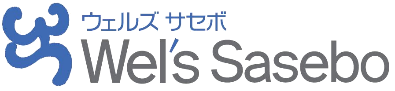 申込方法／申込締切までにウェルズサセボ事務局へ送付してください申込対象／会員・登録家族まで【注意事項】・チケットの座席指定、申込締切後のキャンセル・変更はできません・応募者多数により定員を超えた場合、抽選（申込書毎）を行います。・ご注文が確定された方には引換券を送付いたします。１．申込代表者の情報を記入してください１．申込代表者の情報を記入してください１．申込代表者の情報を記入してください１．申込代表者の情報を記入してください１．申込代表者の情報を記入してください１．申込代表者の情報を記入してください会員番号　　　　　　－　　　　　　－会員氏名ＴＥＬ事業所名送付先住所（ご自宅）〒　　　-〒　　　-〒　　　-〒　　　-〒　　　-※アルカスＳＡＳＥＢＯ開催分においては、支払方法が「アルカスＳＡＳＥＢＯ窓口にて引換」のみのご案内となります。あらかじめご了承ください。※アルカスＳＡＳＥＢＯ開催分においては、支払方法が「アルカスＳＡＳＥＢＯ窓口にて引換」のみのご案内となります。あらかじめご了承ください。※アルカスＳＡＳＥＢＯ開催分においては、支払方法が「アルカスＳＡＳＥＢＯ窓口にて引換」のみのご案内となります。あらかじめご了承ください。※アルカスＳＡＳＥＢＯ開催分においては、支払方法が「アルカスＳＡＳＥＢＯ窓口にて引換」のみのご案内となります。あらかじめご了承ください。※アルカスＳＡＳＥＢＯ開催分においては、支払方法が「アルカスＳＡＳＥＢＯ窓口にて引換」のみのご案内となります。あらかじめご了承ください。※アルカスＳＡＳＥＢＯ開催分においては、支払方法が「アルカスＳＡＳＥＢＯ窓口にて引換」のみのご案内となります。あらかじめご了承ください。２．申込公演名とその内訳を記入してください　　　※用紙が足りない場合コピーしてください２．申込公演名とその内訳を記入してください　　　※用紙が足りない場合コピーしてください２．申込公演名とその内訳を記入してください　　　※用紙が足りない場合コピーしてください２．申込公演名とその内訳を記入してください　　　※用紙が足りない場合コピーしてください２．申込公演名とその内訳を記入してください　　　※用紙が足りない場合コピーしてください２．申込公演名とその内訳を記入してください　　　※用紙が足りない場合コピーしてください申込公演名申込内訳申込内訳申込内訳申込内訳申込内訳申込内訳１人目申込者氏名続柄(○で囲って下さい)会員 ・ 配偶者 ・ 子 ・ 親１人目券種会員料金円２人目申込者氏名続柄(○で囲って下さい)会員 ・ 配偶者 ・ 子 ・ 親２人目券種会員料金円３人目申込者氏名続柄(○で囲って下さい)会員 ・ 配偶者 ・ 子 ・ 親３人目券種会員料金円４人目申込者氏名続柄(○で囲って下さい)会員 ・ 配偶者 ・ 子 ・ 親４人目券種会員料金円